To use descriptive languageFor each image, I would like you to come up with two expanded noun phrases to describe what the animal is like and either where it is or what it is doing. 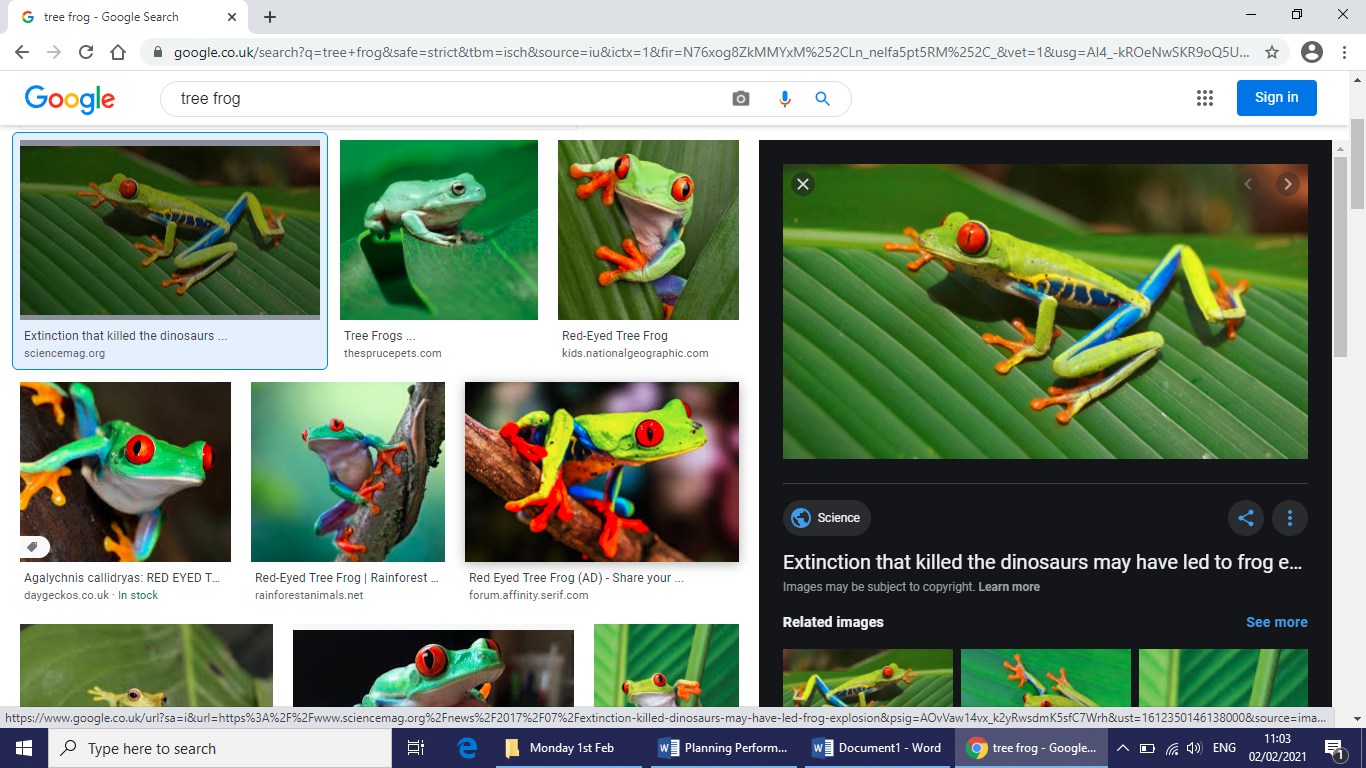 A small, green frog with long legs is sat on a dark, green leaf.……………………………………………………………………………………………………   ……………………………………………………………………………………………………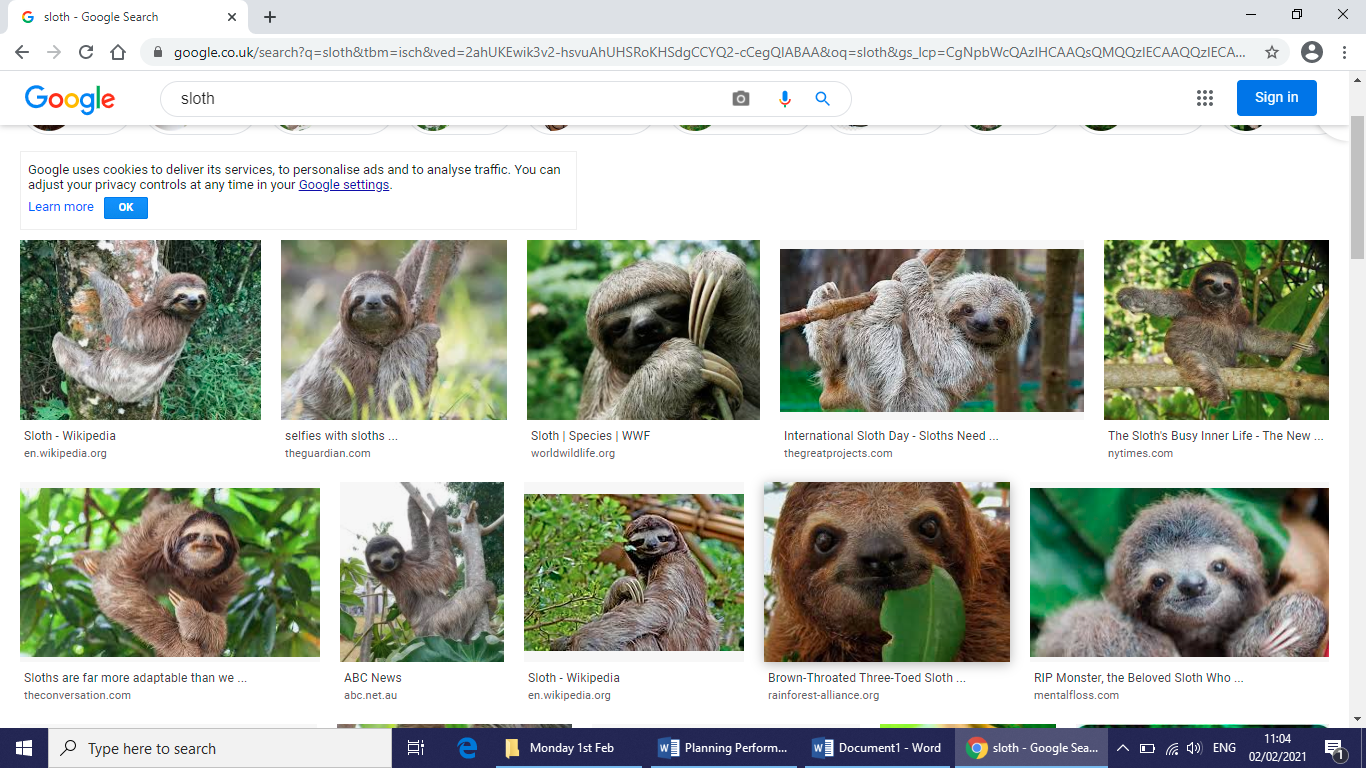 ………………………………………………………………………………………………………………………………………………………………………………………………………………………………………………………………………………………………………………   ……………………………………………………………………………………………………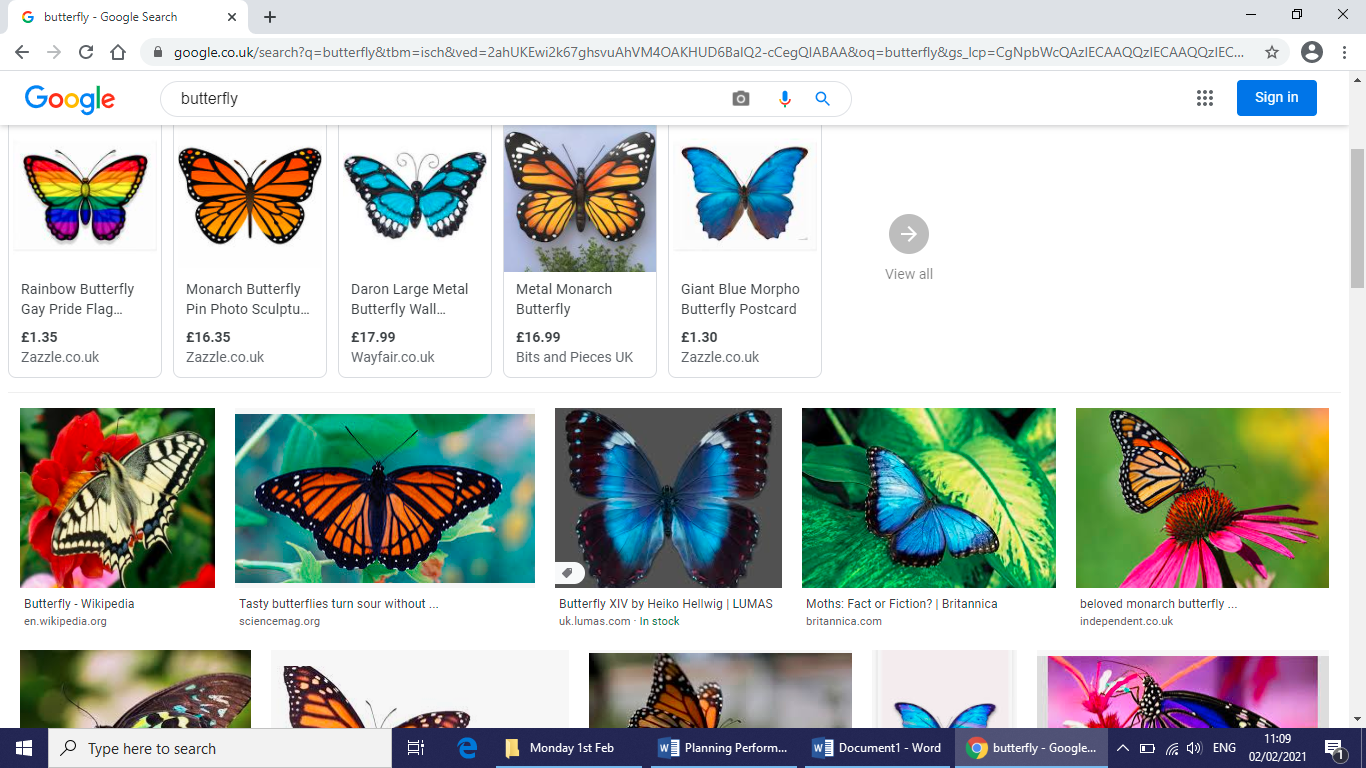 ………………………………………………………………………………………………………………………………………………………………………………………………………………………………………………………………………………………………………………   ……………………………………………………………………………………………………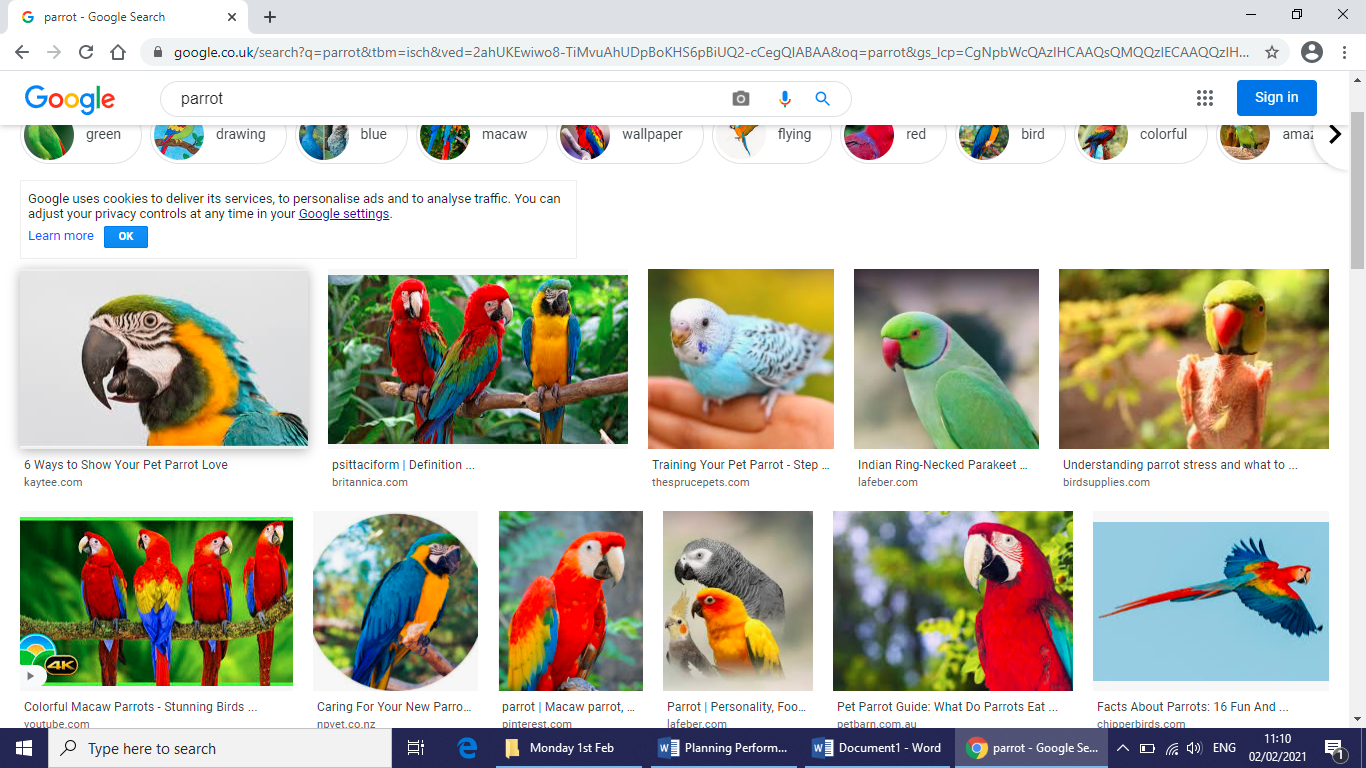 ………………………………………………………………………………………………………………………………………………………………………………………………………………………………………………………………………………………………………………   ……………………………………………………………………………………………………